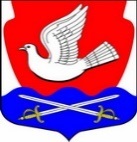 АДМИНИСТРАЦИЯ                                                                             МУНИЦИПАЛЬНОГО ОБРАЗОВАНИЯИССАДСКОЕ СЕЛЬСКОЕ ПОСЕЛЕНИЕ                                                  ВОЛХОВСКОГО МУНИЦИПАЛЬНОГО РАЙОНА                                  ЛЕНИНГРАДСКОЙ ОБЛАСТИ ПОСТАНОВЛЕНИЕот 24 мая 2024г.                                                                                      № 108д. ИссадО внесении изменений в постановление от 14.08.2023 года №148 «Об утверждении административного регламента по предоставлению муниципальной услуги «Согласование создания места (площадки) накопления твёрдых коммунальных отходов»»В соответствии с Федеральным законом от 06.10.2003  № 131-ФЗ «Об общих принципах организации местного самоуправления в Российской Федерации»,  Федеральным  законом от 27.07.2010 № 210-ФЗ «Об организации предоставления государственных и муниципальных услуг», Постановлением Правительства Российской Федерации от 20 июля 2021 г. № 1228 «Об утверждении Правил разработки и утверждения административных регламентов предоставления государственных услуг, о внесении изменений в некоторые акты Правительства Российской Федерации и признании утратившими силу некоторых актов и отдельных положений актов Правительства Российской Федерации», постановлением Правительства Российской Федерации от 16 мая 2011г. N373 «О разработке и утверждении административных регламентов исполнения государственных функций и административных регламентов предоставления государственных услуг, постановлением Правительства Ленинградской области от 05.03.2011 N 42 «Об утверждении Порядка разработки и утверждения административных регламентов исполнения государственных функций (предоставления государственных услуг) в Ленинградской области, Постановление Правительства Ленинградской области от 30 июня 2010г. N 156 «О формировании и ведении Реестра государственных и муниципальных услуг (функций) Ленинградской области и портала государственных и муниципальных услуг (функций) Ленинградской области,                        п о с т а н о в л я ю:	1.Внести в постановление администрации муниципального образования Иссадское сельское поселение Волховского муниципального района Ленинградской области от 14.08.2023 года №148 «Об утверждении административного регламента по предоставлению муниципальной услуги «Согласование создания места (площадки) накопления твёрдых коммунальных отходов» следующие изменения:1.1 Пункт 1.2 административного регламента изложить в новой редакции:«Заявителями, имеющими право на получение муниципальной услуги, являются индивидуальные предприниматели и юридические лица (за исключением государственных органов и их территориальных органов, органов государственных внебюджетных фондов и их территориальных органов, органов местного самоуправления), на которых в соответствии с законодательством Российской Федерации лежит обязанность по созданию места (площадки) накопления твердых коммунальных отходов.      От имени заявителей при предоставлении муниципальной услуги могут выступать иные лица, имеющие право в соответствии с законодательством Российской Федерации либо в силу наделения их заявителями в порядке, установленном законодательством Российской Федерации, полномочиями выступать от имени заявителей при предоставлении муниципальной услуги  (далее – представители заявителей).»1.2. Пункт 2.2.1. административного регламента изложить в новой редакции: «В целях предоставления муниципальной услуги установление личности заявителя может осуществляться в ходе личного приема посредством предъявления паспорта гражданина Российской Федерации, либо иного документа, удостоверяющего личность, в соответствии с законодательством Российской Федерации или посредством идентификации и аутентификации в администрации, ГБУ ЛО «МФЦ» с использованием информационных технологий, указанных в частях 10 и 11 статьи 7 Федерального закона от 27.07.2010 № 210-ФЗ «Об организации предоставления государственных и муниципальных услуг», в случае наличия технической возможности.»1.3. Подпункт 3 пункта 2.6  административного регламента изложить в новой редакции:«3) документ, удостоверяющий право (полномочия) представителя индивидуального предпринимателя или юридического лица, если с заявлением обращается представитель заявителя;»;1.4. Пункт 3.2.3 административного регламента изложить в новой редакции:«Муниципальная услуга может быть получена через ПГУ ЛО либо через ЕПГУ без личной явки на прием в администрацию.»1.5. Абзац 5 пункта 4.2 административного изложить в новой редакции:«Внеплановые проверки предоставления муниципальной услуги проводятся по обращениям индивидуальных предпринимателей и юридических лиц, обращениям органов государственной власти, органов местного самоуправления, их должностных лиц, а также в целях проверки устранения нарушений, выявленных в ходе проведенной внеплановой проверки. Указанные обращения подлежат регистрации в день их поступления в системе электронного документооборота и делопроизводства администрации. 1.6. Абзац 4 пункта 5.4. административного регламента изложить в новой редакции:«- фамилия, имя, отчество (последнее - при наличии), сведения о месте жительства заявителя - индивидуального предпринимателя либо наименование, сведения о месте нахождения заявителя - юридического лица, а также номер (номера) контактного телефона, адрес (адреса) электронной почты (при наличии) и почтовый адрес, по которым должен быть направлен ответ заявителю;2.Опубликовать настоящее постановление в газете «Волховские огни» и разместить на официальном сайте Иссадского сельского поселения.                                                                             	3. Постановление вступает в силу после его официального опубликования (обнародования).                   4. Контроль за исполнением настоящего постановления оставляю за собой.Глава администрации                                                                          Н.Б.Васильева